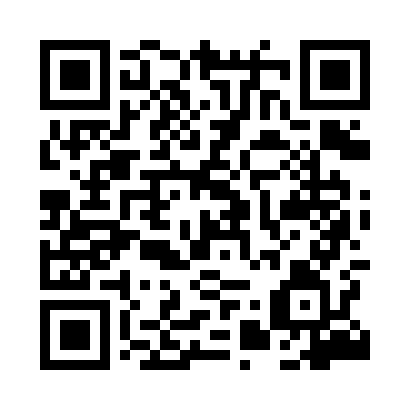 Prayer times for Majere, PolandMon 1 Apr 2024 - Tue 30 Apr 2024High Latitude Method: Angle Based RulePrayer Calculation Method: Muslim World LeagueAsar Calculation Method: HanafiPrayer times provided by https://www.salahtimes.comDateDayFajrSunriseDhuhrAsrMaghribIsha1Mon4:236:1512:425:107:108:552Tue4:216:1312:425:117:128:573Wed4:186:1112:425:127:138:594Thu4:166:0912:415:137:159:015Fri4:136:0712:415:147:169:036Sat4:106:0512:415:167:189:057Sun4:086:0312:405:177:199:078Mon4:056:0112:405:187:219:099Tue4:035:5812:405:197:229:1110Wed4:005:5612:405:207:249:1311Thu3:575:5412:395:217:259:1512Fri3:555:5212:395:227:279:1713Sat3:525:5012:395:237:289:1914Sun3:495:4812:395:247:309:2115Mon3:465:4612:385:257:319:2416Tue3:445:4412:385:267:339:2617Wed3:415:4212:385:277:349:2818Thu3:385:4012:385:287:369:3019Fri3:355:3912:375:297:379:3220Sat3:335:3712:375:307:399:3521Sun3:305:3512:375:317:409:3722Mon3:275:3312:375:327:429:3923Tue3:245:3112:375:337:439:4224Wed3:215:2912:365:347:459:4425Thu3:195:2712:365:357:469:4626Fri3:165:2512:365:357:489:4927Sat3:135:2412:365:367:499:5128Sun3:105:2212:365:377:519:5429Mon3:075:2012:365:387:529:5630Tue3:045:1812:365:397:549:59